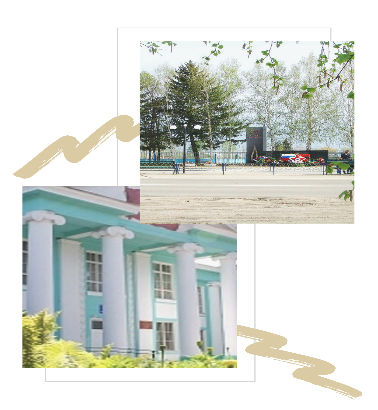 Утверждено                                                                                            Директор МБУ Краеведческий музей                                                                                     Бурейского МО _________ И.А.НауменкоПОЛОЖЕНИЕ о проведении окружного конкурса видео - экскурсий«Юный экскурсовод» I. Общие положения 1. Окружной конкурс видео - экскурсий «Юный экскурсовод» (далее - Конкурс) проводится в   целях выявления и поддержки учащихся, углубленно занимающихся краеведческой исследовательской работой.  2. Организатор конкурса МБУ Краеведческий музей Бурейского муниципального округа   2.1. Организатор:   - осуществляет прием заявок на участие в конкурсе и необходимых документов;
   - вносит изменения и дополнения в настоящее Положение;
   - осуществляет общую координацию Конкурса;
   - несет ответственность за хранение заявок и всей документации, необходимой для    проведения конкурса.
   - награждает победителей Конкурса.3. Форма проведения окружного конкурса видео - экскурсий – заочная.II. Цели и задачи конкурса  1. Цель конкурса:
- создать основу для формирования демонстрационного комплекса по изучению историко- культурного наследия пгт. Новобурейский и Бурейского муниципального округа  2. Задачи конкурса:
- создание инновационных условий для приобщения заинтересованных людей к знаниям истории и культуры Бурейского муниципального округа; - создать условия для продвижения туристических продуктов в п. Новобурейский и за его пределами;- вовлечение населения в творческий процесс;- выявление и поддержка творческих инициатив среди молодежи, приобщение подрастающего поколения к изучению истории родного края.III. Участники конкурса     В конкурсе принимают участие учащиеся муниципальных общеобразовательных учреждений Бурейского муниципального округа, с 12 – 17 лет, по одному человеку – в любой тематической видео - экскурсии.                                IV. Условия участия     4.1. Участники конкурса подают заявки в оргкомитет по адресу: (МБУ Краеведческий музей Бурейского муниципального округа, пгт. Новобурейский, ул. Советская, д.53, тел.: +7-416-342-17-53), 89145846777 (Олеся Николаевна Бондаренко) или по электронному адресу: olesyabon82@mail.ru до 17 февраля 2023 г. Подведение итогов конкурса 21 февраля 2023 г.     4.2. Конкурс предусматривает создание видео - экскурсии по достопримечательностям родного округа, наиболее интересных с точки зрения участника.     4.3. Видео - экскурсия представляется в электронном виде в виде видеофайла/ов.  Видеофайл может включать в себя как фото, так и видеоматериалы. Видеоряд обязательно должен сопровождаться комментарием, который описывает и дополняет видеоряд. Комментарий может содержать интересные даты, факты и события, которые связанны с данным памятником историко-культурного наследия, краткую историю его возникновения и др. информацию. На комментарий может накладываться ненавязчивая спокойная мелодичная музыка, не заглушающая основной голос. Виртуальная экскурсия выводится в виде видеофайла.      4.4. Если конкурсная работа предусматривает ознакомление с несколькими объектами историко-культурного наследия округа, то, по возможности, в дополнении к этому представляется карта объектов виртуальной экскурсии и последовательность перехода по ним.    4.5. Требования к видеоматериалу:– соответствие зрительного ряда и информационного наполнения;– качество зрительного ряда (отсутствие «лишних» деталей, яркость и контрастность   изображения, создание целого образа);– качество музыкального сопровождения (спокойная, мелодичная музыка с ненавязчивым мотивом; отсутствие посторонних шумов);– синхронизация музыки и изображения;– обоснованность и рациональность использования видео переходов;– обоснованность и рациональность использования эффектов.    4.6. Формат представления данных видеофайл/ы.     Формат видеофайлов: AVI, MPEG (расширения файлов – AVI, MPG). Разрешение: 720х576. Объем видеофайла жестко не регламентируется, однако битрейт должен быть таким, чтобы качество видеофайла было высоким и изображение не было «замыленным». Файлы принимаются на любых CD и DVD дисках.                                               V. Варианты тематик видео-экскурсий: 
- экскурсия, посвященная одной личности и места, связанные с ней;
- экскурсия, посвященная одному историческому событию;
- экскурсия по памятникам и памятным местам Бурейского муниципального округа;
- экскурсия, посвященная мастерам и ремесленникам Бурейского МО;
- экскурсия, посвященная местам размещения в Бурейском МО (современные и какие раньше были: заводы, парки, монастыри, церкви и т. д).                                                       VI. Критерии оценки видео-экскурсийПредставленные работы оцениваются по следующим критериям:
- уникальность и оригинальность идеи от 1 до 5 баллов;
- познавательность от 1 до 5 баллов;
- глубина раскрытия от 1 до 5 баллов;
- достоверность и точность информации от 1 до 5 баллов;
-  отражение новых, малоизвестных достопримечательностей Бурейского МО от 1 до 5 баллов;
- полнота освещения достопримечательностей и уникальных мест с позиции привлекательности для посещения туристами от 1 до 5 баллов;
- оригинальные методы подачи информации от 1 до 5 баллов;
-  видео-экскурсия должна создавать положительный имидж территории округа от 1 до 5 баллов;
- коммуникативность, культура речи участника конкурса, умение вести рассказ и показ от 1 до 5 баллов.VII. Награждение     Победители конкурса «Юный экскурсовод» в каждой тематике видео - экскурсий награждаются дипломами победителя и памятными подарками. Участники награждаются дипломом участника. ЗАЯВКАна участие в окружном конкурсе видео - экскурсий «Юный экскурсовод»Ф.И.О руководителя _____________________________________________________________________________Ф.И.О родителя участника (законного представителя) _____________________________________________________________________________Даю согласие на обработку персональных данных _______________                                                                                   ____________    число                                                                                  подпись Ф.И.О родителя участника                                                                                                        (законного представителя) ФИО участникаВозрастная категорияОбразовательная организацияНазвание работыКонтактная информацияНоминация